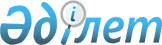 Об утврждении плана по управлению пастбищами и их использованию по Казалинскому району на 2017-2018 годы
					
			С истёкшим сроком
			
			
		
					Решение Казалинского районного маслихата Кызылординской области от 22 декабря 2017 года № 149. Зарегистрировано Департаментом юстиции Кызылординской области 29 декабря 2017 года № 6108. Прекращено действие в связи с истечением срока
      В соответствии с Законом Республики Казахстан от 23 января 2001 года "О местном государственном управлении и самоуправлении в Республике Казахстан" подпунктом 1) статьи 8 Закона Республики Казахстан от 20 февраля 2017 года "О пастбищах" Казалинский районный маслихат РЕШИЛ:
      1. Утвердить план по управлению пастбищами и их использованию по Казалинскому району на 2017-2018 годы согласно приложению. 
      2. Настоящее решение вводится в действие со дня официального опубликования. План мероприятий по управлению пастбищами и их использованию по городу Кызылорда на 2017-2018 годы
      1) Схема (карта) расположения пастбищ на территории в разрезе категорий земель, собственников земельных участков и землепользователей на основании правоустанавливающих документов;
      2) Приемлемые схемы пастбищеоборотов; 
      3) Карта с обозначением внешних и внутренних границ и площадей пастбищ, в том числе сезонных, объектов пастбищной инфраструктуры
      4) Схема доступа пастбищепользователей к водоисточникам (озерам, рекам, прудам, копаням, оросительным или обводнительным каналам, трубчатым или шахтным колодцам) составленную согласно норме потребления воды;
      5) Схема перераспределения пастбищ для размещения поголовья сельскохозяйственных животных физических и (или) юридических лиц, у которых отсутствуют пастбища, и перемещения его на предоставляемые пастбища; 
      6) Схема размещения поголовья сельскохозяйственных животных на отгонных пастбищах физических и (или) юридических лиц, не обеспеченных пастбищами, расположенными при селе, сельском округе;
      7) Календарный график по использованию пастбищ, устанавливающий сезонные маршруты выпаса и передвижения сельскохозяйственных животных. Схема (карта) расположения пастбищ на территории в разрезе категорий земель, собственников земельных участков и землепользователей на основании правоустанавливающих документов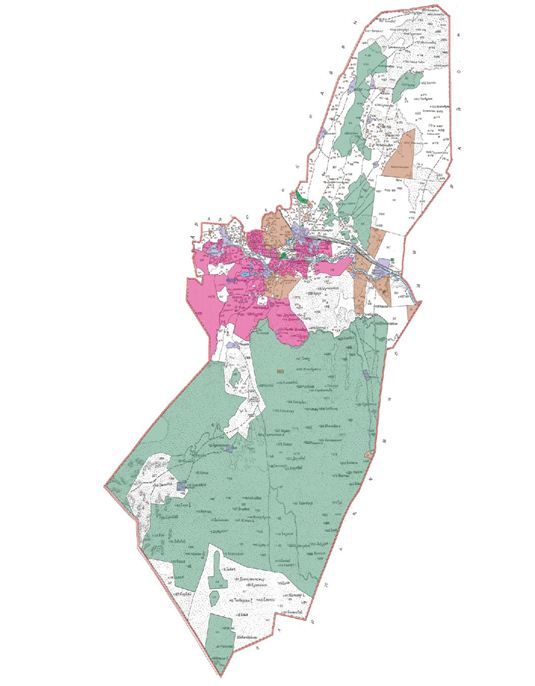  Условные знаки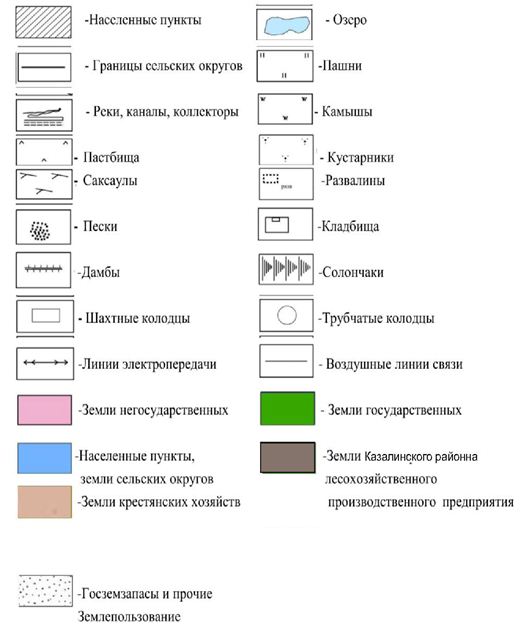  Список землепользователей для использования сельскохозяйственного назначения
      Расшифровка аббревиатур:
      КХ –крестянское хозяйство; ТОО- товарищество с ограниченной ответственностью; АО- акционерный общество. Приемлемые схемы пастбищеоборотов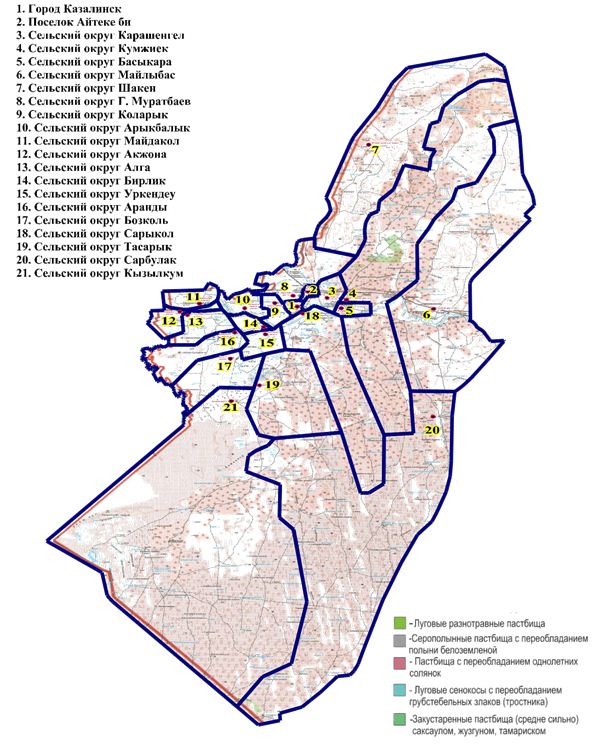  Схема доступа пастбищепользователей к водоисточникам (озерам, рекам, прудам, копаням, оросительным или обводнительным каналам, трубчатым или шахтным колодцам) составленную согласно норме потребления воды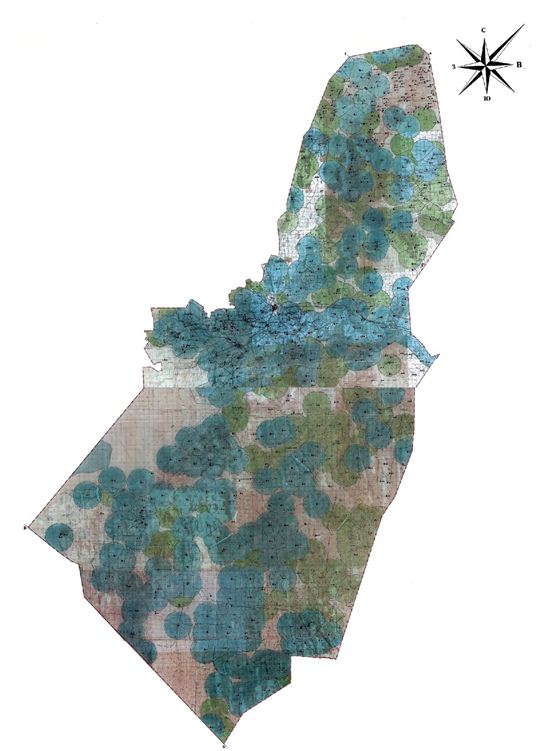  Условные знаки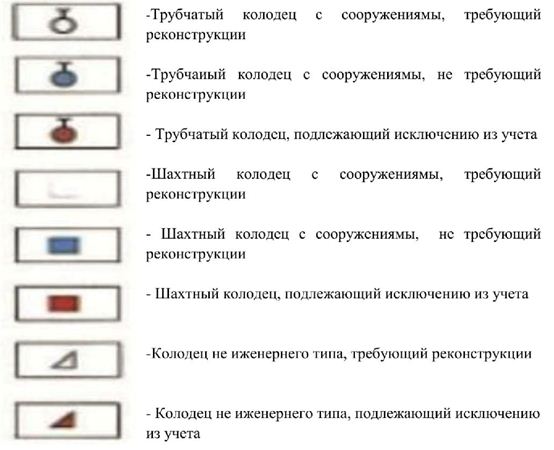  Схема перераспределения пастбищ и его замена предоставляемых размещения поголовья для сельскохозяйственных животных
      Расшифровка аббревиатур: 
      с/о–сельский округ; пос.– поселок; КХ –крестянское хозяйство, га – гектар; КРС – крупнорогатый скот; МРС – мелкорогатый скот. Схема размещения поголовья сельскохозяйственных животных на отгонных пастбищах физических и (или) юридических лиц, не обеспеченных пастбищами, расположенными при селе, сельском округе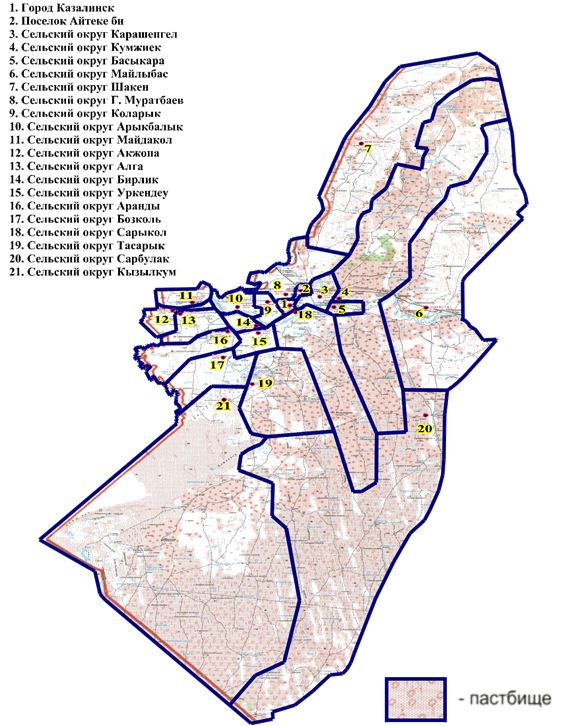  Календарный график по использованию пастбищ, устанавливающий сезонные маршруты выпаса и передвижения сельскохозяйственных животных
      Расшифровка аббревиатур:
      с/о–сельский округ; пос.– поселок
      Календарный график по использованию пастбищ определяющий сезонные маршруты отгона и выпаса сельскохозяйственного скота. Также, продолжительность сезона выгона скота;
      - продолжительность сезона выгона в соответствии с почвенно-климатическим регионом, видами сельскохозяйственного скота, а также, возобновляемости пастбищ: 
      - саксаульно-зарослевая степь и степь – 180-200 күн,
      - полупустыня – 150-180 күн, 
      Продолжительность выпаса молочного КРС – минимальное, для мясной породы КРС, овец, лошадей, верблюдов – максимальное и связано с толщиной снежного покрова, его плотностью и другими факторами. Деление земель района на категории
      Казалинский район сельскохозяйственный регион, где в последнее время ускоренно развивается животноводство. Если для выполнения задач по полному обеспечению страны продуктами питания особое место занимает животноводство, его основой является эффективное и продуктивное использование пастбищных угодий. 
      Внеочередной задачей землепользователей и владельцев собственности является эффективное использование природных пастбищ, недопустив износа пастбищ, реализация мер по их улучшению. 
      В связи с этим, на основе приказа №3-3/332  от 14 апреля 2015 года министерства Сельского хозяйства Республики Казахстан "Об утверждении нагрузки на общую площадь пастбищ, ограниченно разрешенных норм" акиматом Казалинского района проведен анализ положения по обеспечению пастбищными угодиями поголовья отгонного скота на территории аульных округов и крестьянских хозяйств. 
      Климат района резко континентальный, зима сравнительно холодная, лето жаркое, засушливое. Средня температура января месяца — 9–13°С, июля — 27–29°С. Средний объем осадков — 100–150 мм. Почва на севере серый, песчанно-серый, солончаковая голая земля , в центральной части песчанно-серый, светло-серый, в пойме и долине реки Сырдарья луговая и болтистая почва. 
      В настоящее время по району 7220 верблюдов, КРС - 33811, МРС - 86091, лошадей - 22101, птиц - 4939 и предназначенный для вышеперчисленного скота 9 мест для купания, 19 пунктов искусственного оплодотворения, 4 скотомогильника (биотермческие ямы) . 
      В Казалинский района входят 19 аульных округов, город Казалинск, кент Айтеке би.  Информация об объектах ветеринаринарно-санитарии
      Расшифровка аббревиатур:
       с/о–сельский округ; пос.– поселок Информация о численности сельскохозяйственных животных
      голов
      Расшифровка аббревиатур:
       с/о–сельский округ; пос.– поселок
					© 2012. РГП на ПХВ «Институт законодательства и правовой информации Республики Казахстан» Министерства юстиции Республики Казахстан
				
      Председатель очередной ХІХсессии районного маслихата

А.Орымбаев

      Секретарь районного маслихата

К.Назымбеков
Приложение к решению Казалинского района маслихатa от 22 декабря 2017 года №149 
Номер объекта
Название
1.
Ильясов Казихан
2.
Абдраман Талғат
3.
Багыберген Кулмурат
4.
Бегалиев Марат к/х
5.
Бердіжар Нургали Кенжалыулы
6.
Бердіжар Сералы Кенжалыулы
7.
Ерназаров Айман 
8.
Жетеулиев Бекболат
9.
Кожанияз Мархабай к/х
10.
Косбармак Алмас
11.
Табынов Мехмет к/х
12.
Тажимуратов Муктар "Сенім" к/х
13.
Тажимурат Т “Акмаржан“ к/х
14.
Тілеубергенов Жеткерген
15.
Тлепова Дания
16.
Жанбыршы Бекмырза к/х
17.
Нұртаза Аралбек Сердалыұлы
18.
Оспан Қасен Райымбайұлы
19.
Разаков Бұзаубай “Азамат-1“ 
20.
Каден Гүлмира Инятуллақызы
21.
Аяған Ержан Тауекелович
22.
Сарсенов Канагат Ертасович
23.
Султанбеков Берік
24.
Пауеш Нұрадин
25.
Дүзбаев Асет Темиргалиевич
26.
Таныков Жанат Аралбаевич
27.
Изатов Гани Иниятуллаевич
28.
Акша Толенгіт “Нур-Даулет“
29.
Әлішов Әлманбет Атамекен к/х
30.
Сағимбаев Едилхан Рахманович
31.
Тағыбай Нұрғиса Ерболатұлы
32.
Дармаханов Кадирбек Умирзакович
33.
Муханова Дәметкен
34.
Жалмагамбетов Алпысбай к/х
35.
Есенаманов Алмасбек Карасайұлы
36.
Қожахметов Дауренбек
37.
Есенаманов Болат Каразымович
38.
Абилдаев Алтынбек Изтурганович
39.
Аманбаев Женисбек
40.
Асан Тілек
41.
Алпысбаев Рахат Жаксылыкович
42.
Алуашов Тлеужан
43.
Арыкбай Ермек
44.
Бөрекеш Бөлекбай
45.
Дармагамбетов Хайрулла
46.
Ергалиев Султанбек
47.
Еріш Умирбек к/х
48.
Есназаров Аскар Ертуганович
49.
Жалғас Анарбай
50.
Жалғас Молдабай Бухарбаевич
51.
Жалғасбай Руслан
52.
Жаксылыков Самат к/х
53.
Жусіпов Серік
54.
Искендиров Орынбасар 
55.
Қалнияз Жұмабек
56.
Кеулімжай Марат
57.
Лепесов Куантай Сагындыкович
58.
Ниеталы Конысбай
59.
Нуржан Айшагул к/х
60.
Оралбаева Нагима
61.
Орынтай Айнагул к/х
62.
Раймов Тагабай
63.
Рзагул Торгай к/х
64.
РыстыгӘлова Орынкул
65.
Сариев Асылхан Айбосынович
66.
Султанбаев Мухит Улманбетович
67.
Султанбаев Улманбет
68.
Табынбаев Жумабек
69.
Умирзак Асылбике
70.
Утегенов Серик Дюсембаевич
71.
Шайкулов Али 
72.
Шайкулов Турар Алиевич
73.
Асан Кайрат
74.
Дуйісов Абіл "Жалантос"
75.
Сейтекен Шәкірат
76.
Шамшадинов Марс
77.
Аташова Айпатша 
78.
Әбдір Боранбай
79.
Малиев Самигулла к/х
80.
Иманбаева Кумісай “Масак“ 
81.
Әбілов Куншыгар "Бей Жан" к/х
82.
Бакберген Ерболат "Үркімбай" к/х
83.
Буланбаев Сандибек
84.
Даулетбаев Аман "Тайкеткен" к/х
85.
Жолдасбай Жаркынбек "Жаркын" к/х
86.
Иманали Рауан Нартайұлы
87.
Өтеубаев Әбдуали "Әлихан" к/х
88.
 Алдабергенов Бақберген“Рахым
89.
Алдаберген Батырхан Теңелбайұлы
90.
Байкөбек Ақылбай Сыдықұлы
91.
Алмагамбетов Жанарыстан
92.
Бисенов Асылхан Сейлханович
93.
Ерекешов Ондаш к/х
94.
Ерімбетов Адилбек
95.
Есенов Бекболат Кадирбаевич
96.
Жайылганов Темірбай к/х
97.
Исмайлов Сагидулла к/х
98.
Итегулов Умирбек 
99.
Мұса Айжігіт Кудайбергенулы
100.
Примбетов Аскар Зейнуллаевич
101.
Сарсенбаев Илияс
102.
Серикбаев Марат Скакович
103.
Сулейменов Темирбек
104.
Шынтемір Бағлан
105.
Ахметуллаев Алмас 
106.
Ералы Берік
107.
Есеналиева Жанасыл Толыбаевна
108.
Есбосынов Тұрлыбек (Байсалбаева А)
109.
Шектибай Баян
110.
Жанкуатов Асқарбек "Кыдыр" 
111.
Жолбарысов Тунгышбек "Кият"
112.
Қойшыбай Қарлығаш Аптайқызы
113.
Кулшаров Утегул
114.
Наурызбаев Нуртуган
115.
Оңғаров Өркен
116.
Какимова Мереке
117.
Серимбетов Бауыржан Карлибаевич
118.
Серімов Есет Жеңіс к/х
119.
Серимов Кеңес
120.
Абдибаев Төкен
121.
Абдразаков Нурлан
122.
Алтаев Еркін 
123.
Аманкелді Берикболсын
124.
Аманкелді Байтақ к/х
125.
Ахметов Жарек
126.
Байтілесов Калдан "Аккудук"
127.
Бекназаров Куамбек "Мортык" к/х
128.
Бозгулбаев Габит Нуртуганович
129.
Даулетияров Олжас
130.
Елеулиев Жолдасбек Елтаевич
131.
Енсепбаев Абдирхан
132.
Еркусаев Султанхан
133.
Жансугуров Бухарбай
134.
Жанұзақ Басбақбай
135.
Жумагулов Бакытжан Махамбетжанович
136.
Каниев Талант
137.
Жумамурат Кулаш
138.
Жумашев Мирамбек
139.
Жунісов Жайылхан
140.
Ибайдулла Тілеп к/х
141.
Ильясов Алмас
142.
Исмайлов Галымжан Ержанович
143.
Исмаилов Сержан "Моншак",
144.
Казыбаев Бакытбек Райсович
145.
Кулшаров Сайлау
146.
Калниязов Нурболат Бекаралович
147.
Калы Жетес 
148.
Каниев Багдаулет
149.
Картабаев Абу
150.
Каскирбаев Кикбай
151.
Келманов Бекжан
152.
Көбеген Берік
153.
Койайдаров Болат
154.
Кунтуова Зибагул "Бармас" 
155.
Кулмуратова Майрамкуль
156.
Махамбетияров Калдыбек
157.
Манас Адай
158.
Масакбаев Аманбек
159.
Медеубаева Орманкул
160.
Нуршабаев Бекдилда
161.
Умбетов Болат Сайлаубаевич
162.
Утелбаев Умирбек к/х
163.
Пусырманов Самалбек к/х
164.
Сагымбаев Мирамбек
165.
Смайлов Оңталап Елеусинович
166.
Сарсенбай Базарбике
167.
Сермаханов Тастайбек 
168.
Сугиралиев Жолдыбек
169.
Танжанов Малик
170.
Таубаев Рауан Туркменбаевич
171.
Таубаев Туркменбай
172.
Телешов Берікбай к/х Гидроузел
173.
Теміров Сыдык 
174.
Токтабулатов Адилбек
175.
Токтыбаев Бакытжан
176.
Тілеуімбетов Нуртуган "Аян"
177.
Унитаев Марат
178.
Шаймов Ахансери
179.
Шагдиев Елубай
180.
Шындалиев Серик
181.
Шуйлибаева Турсынкул "Куат" 
182.
Лепес Жанымкул
183.
Тоғыс Асет Мырзагулович
184.
Абдразаков Артур “Артур“
185.
Аймахан Жумажан
186.
Булекбаев Дин
187.
Есіркепов Панарбай
188.
Ибайдуллаев Шакидулла к/х
189.
Ибайдуллаев Талгат к/х
190.
Казиев Наурызбек Талгатович
191.
Каниев Каскырбай “Шату“
192.
Кожаков Туребай
193.
Курманбаев Кабылбек Ктабияевич
194.
Махан Мамай Бұйрашұлы
195.
Мырзагулов Абыл
196.
Садуакасов Оркен
197.
Орынбасаров Жақсыбай
198.
Садуакас Еркин Абдимуратұлы
199.
Сихымов Бердібай
200.
Смагулов Кабак “Смагул“
201.
Смагулов Онал
202.
Тажім Гүлсім к/х
203.
Талгат Айдар Талгатулы
204.
Тілеуназаров К “Шархан“
205.
Достыбаев Жарас Калиядинович
206.
Ыскаков Сакіл “Абдулхай“
207.
Альмаханов Жетес
208.
Асатуллаев Шамшадин
209.
Абдрахманов Галым Алибекович
210.
Абильдаев Ерлан
211.
Досжанов Конысбай Жаумитович
212.
Дәрмен Сейілхан Кенжебайұлы
213.
Оразалы Қонысбек
214.
Дуйсебаева Гулсим
215.
Жанабаев Алпыс
216.
Жарманов Туребай
217.
Жумаш Айтуган Жангабылұлы
218.
Сагадинов Бағдәулет Имангалиевич
219.
Кузембаев Есенбек
220.
Лекеров Елтай ш/к
221.
Махамбетжанова Гулжан
222.
Мұратбаев Нұрсұлтан
223.
Медетбаев Кайрат Егизбаевич
224.
Науанов Матыгул Ануарбекович
225.
Надиров Сайлау
226.
Өксікбаев Абдуали
227.
Саргалдаков Данабай к/х
228.
Сергалиев Мурат Жанахметович
229.
Ильясов Жалгас Унгарович
230.
Пралиева Айымторы
231.
Темирбаева Гулмира Кұлымжанқызы
232.
Темирбаев Серик Кеулимжаевич
233.
Тнымова Канбиби
234.
Урисбаева Бакыткуль Узакбаевна
235.
Ырза Шакимурат
236.
Артыкбаев Базарбай Алдажар к/х
237.
Әби Әбдірахман Болатбекұлы
238.
Аби Жумаділ "Талдыаша" 
239.
Актілеуов Есенали
240.
Алдешов Кырым "Рауан-1"
241.
Алипбаев Талгат "Азимжан"
242.
Табынбаев Рахат
243.
Алмуратов Маханбет
244.
Алшуразов Унталап
245.
Байсенгирова Айнур
246.
Бекжанов Елеу
247.
Бекжанов Жомарт
248.
Жалимбетов Уркен
249.
Нұрғали Венера
250.
Едігеев Кайырбек
251.
Елешов Ерлен к/х
252.
Ергараев Айтуган Тасбулатович
253.
Ерхатов Аманбай
254.
Жанабаев Бахыт Кайыпович
255.
Жалмаханов Болатбек Жалиевич
256.
Жубаназар Айгул
257.
Жубатырова Набат
258.
Жумахметов Саламат
259.
Жураев Махсут
260.
Каримбаев Батыралы
261.
Қорабай Маргулан Бахытбекович
262.
Кошмагамбет Мария
263.
Маденов Алпысбай
264.
Макамбетова Мариямкул
265.
Мирманова Гулсим к/х
266.
Молдабай Шалкыма
267.
Наурызбаев Жанибек
268.
Пазылбеков Болатбек
269.
Рахметов Аскар (Актилеуов Есен)
270.
Садык Жанбай Ерсайынұлы
271.
Сактаган Толеу Жылкелді к/х
272.
Сақтағанова Раушан
273.
Сатбаев Аскар (Бакытгани)
274.
Сатбаев Жаксыбай к/х
275.
Салмаев Шора
276.
Зайнағи Көпберген
277.
Сейтім Лиман
278.
Сержанова Сәуле
279.
Танжарыков Кама “Максым“
280.
Ізбасаров Айшылык
281.
Іскендиров Әнуарбек
282.
Муратбаев Кайрат Ерсултанович
283.
Джалмагамбетов Жусупбай
284.
Ергараев айтуған Тасболатович
285.
Сейтенов Серікбол
286.
Әлмұрат Серик
287.
Жиеналиев Берік "Айдаулет"
288.
Жолмырзаев Аманғали "Нур-Аша"
289.
Жұмагали Сакымжан Бакытжанулы
290.
Мамбетжанов Мирамбек Мерей к/х
291.
Матназар Жасарал к/х 
292.
Мырзалы Мирамкул
293.
Нұрланұлы Бекарыс
294.
Орынбасаров Серік к/х
295.
Примбетов Амантай
296.
Суйеу Нурлыбек Аяшұлы
297.
Шамуратов Сражадин
298.
Дарикужаев Куаныш Кутмагамбетович
299.
Акманбетова Темірбике к/х Гидроузел
300.
Аржиков Берік
301.
Аржиков Еркін
302.
Аржиков Жубаназар
303.
Әлимбай Қасқырбай
304.
Бекетова Алмагул
305.
Боранкул Гулшакарам
306.
Дидар Кулжан Аманшаулы
307.
Жақсылықов Орналы
308.
Жалел Оңғар “Даулет-3“ к/х
309.
Жумагали Кошербай ш/к
310.
Жумашов Ертас
311.
Исмайлов Темірбек
312.
Купжасаров Самат Абдикадирович
313.
Калепов Бакытжан
314.
Кенжалиев Серик Куанышович
315.
Коспанова Миуа к/х
316.
Куанбаев Нурали Жусупбекович
317.
Мылтықбаев Әбілғазы Шоратай 
318.
Ерхожаев Акарыс
319.
Орынбаев Жеткербай “Ануар“,
320.
Рахманбергенов Ж “Байрак“,
321.
Силтеуов Мирамбек
322.
Исмагулов Рақымбек Кетебаевич
323.
Толеген Мендилда к/х
324.
Шектибай Амандос к/х
325.
Байділдаева Жупар
326.
Булебаев Райымбек "Сарым" к/х
327.
Булебаев Тойбазар Беккожаұлы
328.
Ондабаев Нурболат Жаксылыкович
329.
Мақсатбаев Нағашыбай
330.
Кенесбаев Кумисбек Абаевич
331.
Рысбаева Манат
332.
Сагынов Айгабыл Карлыбаевич
333.
Таласбаев Койшыбай
334.
Әлмәшов Алтынбек Елтайұлы
335.
Махашов Байдильда Алкебаевич
336.
Абсеметова Гулшара
337.
Арыкбаев Коныс
338.
Байжанов Жаксылык
339.
Байжан Шалгынбай Жаксылыкулы
340.
Баймаханов Асылбек
341.
Баймаханов Курманбай
342.
Баймаханов Сапак
343.
Балкирова Багдагул Муратовна
344.
Байкубекова Салима
345.
Бекмуратов Шынтас
346.
Бердимагамбетов Турехан
347.
Бисенбай Мадина Сагындыкович
348.
Бигерастанов Зилкара
349.
Ержанов Мурат к/х
350.
Ержанова Бекзада
351.
Ермаханов Дастан
352.
Естенкулов Серик
353.
Жексембаев Берик Жексембаевич
354.
Жолмаханов Нурлан
355.
Жулекешова Женискуль
356.
Жунисов Абайхан
357.
Рахметов Ержан
358.
Калиева Рахила 
359.
Каржауов Файзрахман
360.
Қарымсақов Қорғанбек
361.
Кожағұл Зағипа
362.
Коланов Сатбай "Шилі" к/х
363.
Козыбагаров Гулжанат
364.
Кобес Уркан к/х
365.
Лимашов Нуржан Зейнуллаевич
366.
Мендикараев Мешитбай
367.
Мусаева Найпа 
368.
Муратова Айнагул к/х
369.
Муратов Панабек "Нурлыбек"
370.
Нурмаханов Райкул Мырзамуратовна
371.
Мырзеков Калкаман к/х
372.
Омаров Серік к/х
373.
Сатбаева Зибагул (Рсалиев А)
374.
Рсалиев Сагыныш
375.
Сагымбаев Куан Кылышбаевич
376.
Сембиева Айпан
377.
Сейлбаев Усенкара Акатаевич
378.
Серикбай Бакыткул
379.
Ысмағұл Қуаныш Бақытжанұлы
380.
Сулейменов Жаксылык
381.
Жанұзақ Нұрлыгүл Басбақбайқызы
382.
Утеев Мухрадин
383.
Утеев Пахрадин "Атамекен-2"
384.
“Агро-Өркен“ ТОО
385.
"Асыл-Ғани" ТОО
386.
“Жалантос батыр“ ТОО
387.
“Сыр-Маржаны“ ТОО
388.
“Шакен“ ТОО
389.
“Алшын“ ТОО /Бірлік/
390.
“Мусаевтың жеке базары“ ТОО
391.
“РЗА“ АО
392.
“РЗА-Агро“ ТОО
393.
“Талап и К“ ТОО
№ р/с
На­име­но­ва­ние на­се­лен­но­го пунк­та
Зем­ли на­се­лен­но­го пунк­та
В том чис­ле для нужд на­се­ле­ния (паст­бищ­ные и се­но­кос­ные уго­дья.)
Ко­ли­че­ство по­го­ло­вья ско­та по ин­ди­ви­ду­аль­ным и кре­стьян­ским хо­зяй­ствам 
Объ­ем паст­бищ необ­хо­ди­мых для од­ной еди­ни­цы, га 
Объ­ем необ­хо­ди­мых паст­бищ по нор­ма­ти­ву, га
До­пол­ни­тель­но необ­хо­ди­мые паст­би­ща, га
До­пол­ни­тель­ные паст­би­ща
До­пол­ни­тель­ные паст­би­ща
До­пол­ни­тель­ные паст­би­ща
До­пол­ни­тель­ные паст­би­ща
До­пол­ни­тель­ные паст­би­ща
№ р/с
На­име­но­ва­ние на­се­лен­но­го пунк­та
Зем­ли на­се­лен­но­го пунк­та
В том чис­ле для нужд на­се­ле­ния (паст­бищ­ные и се­но­кос­ные уго­дья.)
Ко­ли­че­ство по­го­ло­вья ско­та по ин­ди­ви­ду­аль­ным и кре­стьян­ским хо­зяй­ствам 
Объ­ем паст­бищ необ­хо­ди­мых для од­ной еди­ни­цы, га 
Объ­ем необ­хо­ди­мых паст­бищ по нор­ма­ти­ву, га
До­пол­ни­тель­но необ­хо­ди­мые паст­би­ща, га
В том чис­ле 
В том чис­ле 
В том чис­ле 
В том чис­ле 
В том чис­ле 
№ р/с
На­име­но­ва­ние на­се­лен­но­го пунк­та
Зем­ли на­се­лен­но­го пунк­та
В том чис­ле для нужд на­се­ле­ния (паст­бищ­ные и се­но­кос­ные уго­дья.)
Ко­ли­че­ство по­го­ло­вья ско­та по ин­ди­ви­ду­аль­ным и кре­стьян­ским хо­зяй­ствам 
Объ­ем паст­бищ необ­хо­ди­мых для од­ной еди­ни­цы, га 
Объ­ем необ­хо­ди­мых паст­бищ по нор­ма­ти­ву, га
До­пол­ни­тель­но необ­хо­ди­мые паст­би­ща, га
Из го­су­дар­ствен­но­го зе­мель­но­го фон­да
(га)
Аренд­ные зем­ли
(га)
Се­зон­ные паст­би­ща (га)
Се­зон­ные паст­би­ща (га)
Вы­гон­ные паст­би­ща
(га)
1
Аран­дин­ский а/о
По ин­ди­ви­ду­аль­ным хо­зяй­ствам
КРС-1326
11,0
14586,0
24857,2
24857,2
24857,2
24857,2
1
Аран­дин­ский а/о
По ин­ди­ви­ду­аль­ным хо­зяй­ствам
МРС-2431
2,2
5348,2
24857,2
24857,2
24857,2
24857,2
1
Аран­дин­ский а/о
По ин­ди­ви­ду­аль­ным хо­зяй­ствам
ло­ша­ди-421
13,0
5473
24857,2
24857,2
24857,2
24857,2
1
Все­го :
1838
550
4178
-
25407,2
24857,2
24857,2
24857,2
24857,2
1
Аран­дин­ский а/о По кре­стьян­ским хо­зяй­ствам
КРС-187
11,0
2057
1806
1806
1806
1
Аран­дин­ский а/о По кре­стьян­ским хо­зяй­ствам
МРС-365
2,2
803
1806
1806
1806
1
Аран­дин­ский а/о По кре­стьян­ским хо­зяй­ствам
ло­ша­ди-123
13,0
1599
1806
1806
1806
1
Все­го :
2908
2653
675
-
4459
1806
1806
1806
1806
1
Об­щее :
4746
3203
4853
29866,2
26663,2
26663,2
26663,2
26663,2
2
Ал­гин­ский а/о По ин­ди­ви­ду­аль­ным хо­зяй­ствам
КРС -1488
11,0
16368
33694,4
33694,4
33694,4
33694,4
2
Ал­гин­ский а/о По ин­ди­ви­ду­аль­ным хо­зяй­ствам
МРС -3087
2,2
6791,4
33694,4
33694,4
33694,4
33694,4
2
Ал­гин­ский а/о По ин­ди­ви­ду­аль­ным хо­зяй­ствам
ло­ша­ди -1049
13,0
13637
33694,4
33694,4
33694,4
33694,4
2
Все­го :
4431
3102
5624
-
36796,4
33694,4
33694,4
33694,4
33694,4
2
Ал­гин­ский а/о По кре­стьян­ским хо­зяй­ствам
КРС - 380
11,0
4180
7443,65
7443,65
7443,65
7443,65
2
Ал­гин­ский а/о По кре­стьян­ским хо­зяй­ствам
МРС -221
2,2
4862
7443,65
7443,65
7443,65
7443,65
2
Ал­гин­ский а/о По кре­стьян­ским хо­зяй­ствам
ло­ша­ди -193
13,0
2509
7443,65
7443,65
7443,65
7443,65
2
Все­го :
6546,45
4100,35
794
-
11544
7443,65
7443,65
7443,65
7443,65
2
Об­щее :
10977,45
7202,35
6418
-
48340,4
41138,05
41138,05
41138,05
41138,05
3
Ақ­жон­ский а/о
По ин­ди­ви­ду­аль­ным хо­зяй­ствам
1261
779
КРС - 801
11,0
8811
14542,4
14542,4
14542,4
14542,4
3
Ақ­жон­ский а/о
По ин­ди­ви­ду­аль­ным хо­зяй­ствам
1261
779
МРС - 1695
2,2
3792
14542,4
14542,4
14542,4
14542,4
3
Ақ­жон­ский а/о
По ин­ди­ви­ду­аль­ным хо­зяй­ствам
1261
779
Ло­ша­ди - 202
13,0
2626
14542,4
14542,4
14542,4
14542,4
3
Ақ­жон­ский а/о
По ин­ди­ви­ду­аль­ным хо­зяй­ствам
1261
779
Вер­блюд - 6
15,4
92,4
14542,4
14542,4
14542,4
14542,4
3
Бар­лы­ғы:
1261
779
2704
-
15321,4
14542,4
14542,4
14542,4
14542,4
3
Ақ­жон­ский а/о
По кре­стьян­ским хо­зяй­ствам
КРС - 152
11,0
1672
4037
4037
4037
4037
3
Ақ­жон­ский а/о
По кре­стьян­ским хо­зяй­ствам
МРС - 144
2,2
3168
4037
4037
4037
4037
3
Ақ­жон­ский а/о
По кре­стьян­ским хо­зяй­ствам
Ло­ша­ди - 65
13,0
845
4037
4037
4037
4037
3
Все­го:
1950
1648
361
-
5685
4037
4037
4037
4037
3
Об­щее:
3211
2427
3065
-
21006,4
18579,4
18579,4
18579,4
18579,4
4
Арық­ба­лық­ский а/о
По ин­ди­ви­ду­аль­ным хо­зяй­ствам
КРС -1270 
11,0
13970
17970,6
17970,6
17970,6
17970,6
4
Арық­ба­лық­ский а/о
По ин­ди­ви­ду­аль­ным хо­зяй­ствам
МРС -3349
2,2
7367,8
17970,6
17970,6
17970,6
17970,6
4
Арық­ба­лық­ский а/о
По ин­ди­ви­ду­аль­ным хо­зяй­ствам
Ло­ша­дей -18
13,0
234
17970,6
17970,6
17970,6
17970,6
4
Арық­ба­лық­ский а/о
По ин­ди­ви­ду­аль­ным хо­зяй­ствам
Вер­блюд -37
15,4
569,8
17970,6
17970,6
17970,6
17970,6
4
Все­го:
5775
4171
4674
-
22141,6
17970,6
17970,6
17970,6
17970,6
4
Арық­ба­лық­ский а/о
по кре­стьян­ским хо­зяй­ствам
КРС - 1400
11,0
15400
19535,8
19535,8
19535,8
19535,8
4
Арық­ба­лық­ский а/о
по кре­стьян­ским хо­зяй­ствам
МРС -543
2,2
1194,6
19535,8
19535,8
19535,8
19535,8
4
Арық­ба­лық­ский а/о
по кре­стьян­ским хо­зяй­ствам
Ло­ша­дей - 724
13,0
9412
19535,8
19535,8
19535,8
19535,8
4
Арық­ба­лық­ский а/о
по кре­стьян­ским хо­зяй­ствам
Вер­блюд - 38
15,4
585,2
19535,8
19535,8
19535,8
19535,8
4
Все­го:
8129
7056
2705
-
26591,8
19535,8
19535,8
19535,8
19535,8
4
Об­щее:
11227
7379
-
48733,4
37506,4
37506,4
37506,4
37506,4
5
Ба­сы­қа­рин­ский а/о По ин­ди­ви­ду­аль­ным хо­зяй­ствам
2481
828
КРС -637 
11,0
7007
11093,6
11093,6
11093,6
11093,6
5
Ба­сы­қа­рин­ский а/о По ин­ди­ви­ду­аль­ным хо­зяй­ствам
2481
828
МРС-993
2,2
2184,6
11093,6
11093,6
11093,6
11093,6
5
Ба­сы­қа­рин­ский а/о По ин­ди­ви­ду­аль­ным хо­зяй­ствам
2481
828
ло­ша­дей -210
13,0
2730
11093,6
11093,6
11093,6
11093,6
5
Все­го:
1840
-
11921,6
11093,6
11093,6
11093,6
11093,6
5
Ба­сы­қа­рин­ский а/о по кре­стьян­ским хо­зяй­ствам
260 
КРС -189
11,0
2079
38124,4
38124,4
38124,4
38124,4
5
Ба­сы­қа­рин­ский а/о по кре­стьян­ским хо­зяй­ствам
260 
МРС -262
2,2
576,4
38124,4
38124,4
38124,4
38124,4
5
Ба­сы­қа­рин­ский а/о по кре­стьян­ским хо­зяй­ствам
260 
Ло­ша­дей - 91
13,0
1183
38124,4
38124,4
38124,4
38124,4
5
Все­го:
542
-
38384,4
38124,4
38124,4
38124,4
38124,4
5
Об­щее:
1088
2382
-
50306
49218
49218
49218
49218
6
Бозколь­ский а/о
 По ин­ди­ви­ду­аль­ным хо­зяй­ствам
522
388 
КРС -1506
11,0
16566
6
Бозколь­ский а/о
 По ин­ди­ви­ду­аль­ным хо­зяй­ствам
522
388 
МРС -3834
2,2
8434,8
6
Бозколь­ский а/о
 По ин­ди­ви­ду­аль­ным хо­зяй­ствам
522
388 
Ло­ша­дей - 601
13,0
7813
6
ВСЕ­ГО:
388
5941
32816,8
32428,8
32428,8
32428,8
32428,8
6
ОБ­ЩЕЕ:
388
5941
32816,8
32428,8
32428,8
32428,8
32428,8
7
Бир­лик­ский а/о По ин­ди­ви­ду­аль­ным хо­зяй­ствам
571
 160
КРС -667
11,0
7337
15475,4
15475,4
15475,4
15475,4
7
Бир­лик­ский а/о По ин­ди­ви­ду­аль­ным хо­зяй­ствам
571
 160
МРС -2147
2,2
4723,4
15475,4
15475,4
15475,4
15475,4
7
Бир­лик­ский а/о По ин­ди­ви­ду­аль­ным хо­зяй­ствам
571
 160
Ло­ша­дей -275
13,0
3575
15475,4
15475,4
15475,4
15475,4
7
Все­го:
3089
15635,4
15475,4
15475,4
15475,4
15475,4
7
Бир­лик­ский а/о по кре­стьян­ским хо­зяй­ствам
600 
КРС - 96
11,0
1056
499
499
499
499
7
Бир­лик­ский а/о по кре­стьян­ским хо­зяй­ствам
600 
Ло­ша­ди -30
13,0
43
499
499
499
499
7
Все­го:
126
1099
499
499
499
499
7
Об­щее:
760
3215
16734,4
15974,4
15974,4
15974,4
15974,4
8
Коль­а­рык­ский а/о 
По ин­ди­ви­ду­аль­ным хо­зяй­ствам
625
 399
КРС -1239
11,0
13629
28784
28784
28784
28784
8
Коль­а­рык­ский а/о 
По ин­ди­ви­ду­аль­ным хо­зяй­ствам
625
 399
МРС - 4275
2,2
9405
28784
28784
28784
28784
8
Коль­а­рык­ский а/о 
По ин­ди­ви­ду­аль­ным хо­зяй­ствам
625
 399
Ло­ша­ди -473
13,0
6149
28784
28784
28784
28784
8
Все­го:
5987
29183
28784
28784
28784
28784
8
Коль­а­рык­ский а/о 
по кре­стьян­ским хо­зяй­ствам
 815
КРС - 460
11,0
5060
17932,8
17932,8
17932,8
17932,8
8
Коль­а­рык­ский а/о 
по кре­стьян­ским хо­зяй­ствам
 815
Ло­ша­ди -784
13,0
10192
17932,8
17932,8
17932,8
17932,8
8
Коль­а­рык­ский а/о 
по кре­стьян­ским хо­зяй­ствам
 815
МРС-518
2,2
1139,6
17932,8
17932,8
17932,8
17932,8
8
Коль­а­рык­ский а/о 
по кре­стьян­ским хо­зяй­ствам
 815
Вер­блюд-153
15,4
2356,2
17932,8
17932,8
17932,8
17932,8
8
Все­го:
1915
18747,8
17932,8
17932,8
17932,8
17932,8
8
Об­щее:
1214
7602
47930,8
46716,8
46716,8
46716,8
46716,8
9
Ка­ра­шен­гель­ский а/о
по кре­стьян­ским хо­зяй­ствам
3230
2659 
КРС - 255
11,0
2805
3037,4
3037,4
3037,4
3037,4
9
Ка­ра­шен­гель­ский а/о
по кре­стьян­ским хо­зяй­ствам
3230
2659 
МРС - 812
2,2
1786,4
3037,4
3037,4
3037,4
3037,4
9
Ка­ра­шен­гель­ский а/о
по кре­стьян­ским хо­зяй­ствам
3230
2659 
Ло­ша­дей - 85
13,0
1105
3037,4
3037,4
3037,4
3037,4
9
Все­го:
1152
5696,4
3037,4
3037,4
3037,4
3037,4
9
Ка­ра­шен­гель­ский а/о
По ин­ди­ви­ду­аль­ным хо­зяй­ствам
2988 
КРС - 707
11,0
7777
16669,4
16669,4
16669,4
16669,4
9
Ка­ра­шен­гель­ский а/о
По ин­ди­ви­ду­аль­ным хо­зяй­ствам
2988 
ло­ша­дей - 493
13,0
6409
16669,4
16669,4
16669,4
16669,4
9
Ка­ра­шен­гель­ский а/о
По ин­ди­ви­ду­аль­ным хо­зяй­ствам
2988 
МРС- 2487
2,2
5471,4
16669,4
16669,4
16669,4
16669,4
9
Все­го:
3687
-
19657,4
16669,4
16669,4
16669,4
16669,4
9
Об­щее:
5647
4839
25353,8
19706,8
19706,8
19706,8
19706,8
10
Кум­жи­ек­ский а/о По ин­ди­ви­ду­аль­ным хо­зяй­ствам
9576
 6909 га
КРС - 1059
11,0
11649
10
Кум­жи­ек­ский а/о По ин­ди­ви­ду­аль­ным хо­зяй­ствам
9576
 6909 га
Вер­блюд-856
15,4
13182,4
10
Кум­жи­ек­ский а/о По ин­ди­ви­ду­аль­ным хо­зяй­ствам
9576
 6909 га
МРС - 3695
2,2
8129
10
Кум­жи­ек­ский а/о По ин­ди­ви­ду­аль­ным хо­зяй­ствам
9576
 6909 га
Ло­ша­дей - 1054
13,0
13702
10
Все­го:
6664
-
46662,4
39753,4
39753,4
39753,4
39753,4
10
Кум­жи­ек­ский а/о по кре­стьян­ским хо­зяй­ствам
18407
КРС- 1098
11,0
12078
91437,4
91437,4
91437,4
91437,4
10
Кум­жи­ек­ский а/о по кре­стьян­ским хо­зяй­ствам
18407
МРС -4186
2,2
9209,2
91437,4
91437,4
91437,4
91437,4
10
Кум­жи­ек­ский а/о по кре­стьян­ским хо­зяй­ствам
18407
Вер­блюд-2893
15,4
44552,2
91437,4
91437,4
91437,4
91437,4
10
Кум­жи­ек­ский а/о по кре­стьян­ским хо­зяй­ствам
18407
Ло­ша­дей - 3385
13,0
44005
91437,4
91437,4
91437,4
91437,4
10
Все­го:
11562
-
109844,4
91437,4
91437,4
91437,4
91437,4
10
Об­щее:
25316
18226
-
156506,8
131190,8
131190,8
131190,8
131190,8
11
Кы­зыл­кум­ский а/о 
По ин­ди­ви­ду­аль­ным хо­зяй­ствам
5813
4142
КРС - 988
11,0
10868
25933,2
25933,2
25933,2
25933,2
11
Кы­зыл­кум­ский а/о 
По ин­ди­ви­ду­аль­ным хо­зяй­ствам
5813
4142
МРС - 5273 
2,2
11600,6
25933,2
25933,2
25933,2
25933,2
11
Кы­зыл­кум­ский а/о 
По ин­ди­ви­ду­аль­ным хо­зяй­ствам
5813
4142
Ло­ша­дей - 456
13,0
5928
25933,2
25933,2
25933,2
25933,2
11
Кы­зыл­кум­ский а/о 
По ин­ди­ви­ду­аль­ным хо­зяй­ствам
5813
4142
Вер­блюд -109
15,4
1678,6
25933,2
25933,2
25933,2
25933,2
11
Все­го:
4142
6826
-
30075,2
25933,2
25933,2
25933,2
25933,2
11
Кы­зыл­кум­ский а/о 
по кре­стьян­ским хо­зяй­ствам
 180
Ло­ша­дей 11
13,0
143
-37
37
37
-37
11
Все­го:
11
-
143
-37
37
37
-37
11
Об­щее:
4322
6837
-
30218,2
25896,2
25896,2
25896,2
25896,2
12
Май­да­коль­ский а/о По ин­ди­ви­ду­аль­ным хо­зяй­ствам
1261
779 
КРС - 1956
11,0
21516
36157,2
36157,2
36157,2
36157,2
12
Май­да­коль­ский а/о По ин­ди­ви­ду­аль­ным хо­зяй­ствам
1261
779 
МРС - 3577
2,2
7869,4
36157,2
36157,2
36157,2
36157,2
12
Май­да­коль­ский а/о По ин­ди­ви­ду­аль­ным хо­зяй­ствам
1261
779 
Ло­ша­дей -537
13,0
6981
36157,2
36157,2
36157,2
36157,2
12
Май­да­коль­ский а/о По ин­ди­ви­ду­аль­ным хо­зяй­ствам
1261
779 
Вер­блюд-37
15,4
569,8
36157,2
36157,2
36157,2
36157,2
12
Все­го:
6107
-
36936,2
36157,2
36157,2
36157,2
36157,2
12
Май­да­коль­ский а/о по кре­стьян­ским хо­зяй­ствам
13112 
КРС- 371
11,0
4081
2765,6
2765,6
2765,6
2765,6
12
Май­да­коль­ский а/о по кре­стьян­ским хо­зяй­ствам
13112 
МРС - 103
2,2
226,6
2765,6
2765,6
2765,6
2765,6
12
Май­да­коль­ский а/о по кре­стьян­ским хо­зяй­ствам
13112 
ло­ша­дей -890
13,0
11570
2765,6
2765,6
2765,6
2765,6
12
Бар­лы­ғы:
1364
-
15877,6
2765,6
2765,6
2765,6
2765,6
12
Об­щее:
1261
13891
7431
-
52813,8
38922,8
38922,8
38922,8
38922,8
13
Май­лы­бас­ский а/о 
По ин­ди­ви­ду­аль­ным хо­зяй­ствам
29920
23642
КРС- 1168
11,0
12848
18614,2
18614,2
18614,2
18614,2
13
Май­лы­бас­ский а/о 
По ин­ди­ви­ду­аль­ным хо­зяй­ствам
29920
23642
МРС - 6169
2,2
13571,8
18614,2
18614,2
18614,2
18614,2
13
Май­лы­бас­ский а/о 
По ин­ди­ви­ду­аль­ным хо­зяй­ствам
29920
23642
Ло­ша­дей- 370
13,0
4810
18614,2
18614,2
18614,2
18614,2
13
Май­лы­бас­ский а/о 
По ин­ди­ви­ду­аль­ным хо­зяй­ствам
29920
23642
Вер­блюд-716
15,4
11026,4
18614,2
18614,2
18614,2
18614,2
13
Все­го:
8423
-
42256,2
18614,2
18614,2
18614,2
18614,2
13
Май­лы­бас­ский а/о 
по кре­стьян­ским хо­зяй­ствам
 6681
Крс - 77
11,0
847
4181,8
4181,8
4181,8
4181,8
13
Май­лы­бас­ский а/о 
по кре­стьян­ским хо­зяй­ствам
 6681
Ло­ша­дей- 257
13,0
3341
4181,8
4181,8
4181,8
4181,8
13
Май­лы­бас­ский а/о 
по кре­стьян­ским хо­зяй­ствам
 6681
МРС-1452
2,2
3194,4
4181,8
4181,8
4181,8
4181,8
13
Май­лы­бас­ский а/о 
по кре­стьян­ским хо­зяй­ствам
 6681
Вер­блюд-226
15,4
3480,4
4181,8
4181,8
4181,8
4181,8
13
Все­го:
2012
10862,8
4181,8
4181,8
4181,8
4181,8
13
Об­щее:
30323
10435
53119
22796
22796
22796
22796
14
Му­рат­ба­ев­ский а/о По ин­ди­ви­ду­аль­ным хо­зяй­ствам
814 га
616 
КРС -840
11
8240
14206,8
14206,8
14
Му­рат­ба­ев­ский а/о По ин­ди­ви­ду­аль­ным хо­зяй­ствам
814 га
616 
МРС -1829
2,2
4023,8
14206,8
14206,8
14
Му­рат­ба­ев­ский а/о По ин­ди­ви­ду­аль­ным хо­зяй­ствам
814 га
616 
Ло­ша­дей -185
13
2405
14206,8
14206,8
14
Му­рат­ба­ев­ский а/о По ин­ди­ви­ду­аль­ным хо­зяй­ствам
814 га
616 
Вер­блюд -10
15,4
154
14206,8
14206,8
14
Все­го:
2864
14822,8
14206,8
14206,8
14
Му­рат­ба­ев­ский а/о по кре­стьян­ским хо­зяй­ствам
 8945
КРС - 790
11
8690
13980,6
13980,6
13980,6
13980,6
14
Му­рат­ба­ев­ский а/о по кре­стьян­ским хо­зяй­ствам
 8945
МРС - 1421
2,2
3126,2
13980,6
13980,6
13980,6
13980,6
14
Му­рат­ба­ев­ский а/о по кре­стьян­ским хо­зяй­ствам
 8945
Ло­ша­дей - 729
13
9477
13980,6
13980,6
13980,6
13980,6
14
Му­рат­ба­ев­ский а/о по кре­стьян­ским хо­зяй­ствам
 8945
Вер­блюд - 106
15,4
1632,4
13980,6
13980,6
13980,6
13980,6
14
Все­го:
3046
-
22925,6
13980,6
13980,6
13980,6
13980,6
14
Об­щее:
9561
5910
-
37748,4
28187,4
28187,4
28187,4
28187,4
15
Сар­бу­лак­ский а/о По ин­ди­ви­ду­аль­ным хо­зяй­ствам
3045
 2339 
КРС - 378
11
4158
18496
18496
18496
18496
15
Сар­бу­лак­ский а/о По ин­ди­ви­ду­аль­ным хо­зяй­ствам
3045
 2339 
МРС- 2520
2,2
5544
18496
18496
18496
18496
15
Сар­бу­лак­ский а/о По ин­ди­ви­ду­аль­ным хо­зяй­ствам
3045
 2339 
Ло­ша­дей- 501
13
6513
18496
18496
18496
18496
15
Сар­бу­лак­ский а/о По ин­ди­ви­ду­аль­ным хо­зяй­ствам
3045
 2339 
Вер­блюд- 300
15,4
4620
18496
18496
18496
18496
Все­го:
3699
20835
18496
18496
18496
18496
Сар­бу­лак­ский а/о по кре­стьян­ским хо­зяй­ствам
480 га
Ло­ша­дей -201
13,0
2613
2133
2133
2133
2133
Все­го :
480 га
201
2613
2133
2133
2133
2133
Об­щее:
3045
2819
3900
23448
20629
20629
20629
20629
16
Са­ры­коль­ский а/о По ин­ди­ви­ду­аль­ным хо­зяй­ствам
561
442 
КРС- 1413
11
15543
30665,8
30665,8
30665,8
30665,8
16
Са­ры­коль­ский а/о По ин­ди­ви­ду­аль­ным хо­зяй­ствам
561
442 
МРС - 2656
2,2
5843,2
30665,8
30665,8
30665,8
30665,8
16
Са­ры­коль­ский а/о По ин­ди­ви­ду­аль­ным хо­зяй­ствам
561
442 
Ло­ша­дей- 672
13
8736
30665,8
30665,8
30665,8
30665,8
16
Са­ры­коль­ский а/о По ин­ди­ви­ду­аль­ным хо­зяй­ствам
561
442 
вер­блюд - 64
15,4
985,6
30665,8
30665,8
30665,8
30665,8
16
Все­го:
561
442 
4805
31107,8
30665,8
30665,8
30665,8
30665,8
16
Са­ры­коль­ский а/о по кре­стьян­ским хо­зяй­ствам
13292
КРС- 1275
11
14025
32743,6
32743,6
32743,6
32743,6
16
Са­ры­коль­ский а/о по кре­стьян­ским хо­зяй­ствам
13292
МРС- 3555
2,2
7821
32743,6
32743,6
32743,6
32743,6
16
Са­ры­коль­ский а/о по кре­стьян­ским хо­зяй­ствам
13292
Ло­ша­дей - 1548
13
20124
32743,6
32743,6
32743,6
32743,6
16
Са­ры­коль­ский а/о по кре­стьян­ским хо­зяй­ствам
13292
Вер­блюд- 264
15,4
4065,6
32743,6
32743,6
32743,6
32743,6
16
Все­го:
13292
6642
46035,6
32743,6
32743,6
32743,6
32743,6
16
Об­щее:
561
13734
11447
77143,4
63409,4
63409,4
63409,4
63409,4
17
Та­са­рык­ский а/о По ин­ди­ви­ду­аль­ным хо­зяй­ствам
809
 592
КРС - 947
11
10417
22381,8
22381,8
22381,8
22381,8
17
Та­са­рык­ский а/о По ин­ди­ви­ду­аль­ным хо­зяй­ствам
809
 592
МРС - 2824
2,2
6212,8
22381,8
22381,8
22381,8
22381,8
17
Та­са­рык­ский а/о По ин­ди­ви­ду­аль­ным хо­зяй­ствам
809
 592
Ло­ша­дей - 488
13
6344
22381,8
22381,8
22381,8
22381,8
17
Все­го:
809
 592
4259
22973,8
22381,8
22381,8
22381,8
22381,8
17
Та­са­рык­ский а/о по кре­стьян­ским хо­зяй­ствам
2632 
КРС - 297
11
3267
2922,4
2922,4
2922,4
2922,4
17
Та­са­рык­ский а/о по кре­стьян­ским хо­зяй­ствам
2632 
МРс - 112
2,2
246,4
2922,4
2922,4
2922,4
2922,4
17
Та­са­рык­ский а/о по кре­стьян­ским хо­зяй­ствам
2632 
Ло­ша­дей- 157
13,0
2041
2922,4
2922,4
2922,4
2922,4
17
Все­го:
2632 
566
5554,4
2922,4
2922,4
2922,4
2922,4
17
Об­щее:
3224
4825
28528,2
25304,2
25304,2
25304,2
25304,2
18
Ур­ке­н­де­ус­кий а/о По ин­ди­ви­ду­аль­ным хо­зяй­ствам
5098
2933 
КРС - 865
11
9515
17160,2
17160,2
17160,2
17160,2
18
Ур­ке­н­де­ус­кий а/о По ин­ди­ви­ду­аль­ным хо­зяй­ствам
5098
2933 
МРС - 1836
2,2
4039,2
17160,2
17160,2
17160,2
17160,2
18
Ур­ке­н­де­ус­кий а/о По ин­ди­ви­ду­аль­ным хо­зяй­ствам
5098
2933 
ло­ша­дей- 503
13,0
6539
17160,2
17160,2
17160,2
17160,2
18
Все­го:
5098
2933 
3204
20093,2
17160,2
17160,2
17160,2
17160,2
18
Ур­ке­н­де­ус­кий а/о по кре­стьян­ским хо­зяй­ствам 
 3571
КРС - 348
11
3828
6970,8
6970,8
6970,8
6970,8
18
Ур­ке­н­де­ус­кий а/о по кре­стьян­ским хо­зяй­ствам 
 3571
МРС - 824
2,2
1812,8
6970,8
6970,8
6970,8
6970,8
18
Ур­ке­н­де­ус­кий а/о по кре­стьян­ским хо­зяй­ствам 
 3571
Ло­ша­дей - 377
13,0
4901
6970,8
6970,8
6970,8
6970,8
18
Все­го:
1549
10541,8
18
Об­щее:
6504
4753
30635
24131
24131
24131
24131
19
Ша­кен­ский а/о По ин­ди­ви­ду­аль­ным хо­зяй­ствам
4450
4410
КРС - 675
11
7425
24358,2
24358,2
24358,2
24358,2
19
Ша­кен­ский а/о По ин­ди­ви­ду­аль­ным хо­зяй­ствам
4450
4410
МРС - 3179
2,2
6993,8
24358,2
24358,2
24358,2
24358,2
19
Ша­кен­ский а/о По ин­ди­ви­ду­аль­ным хо­зяй­ствам
4450
4410
Ло­ша­дей - 688
13,0
8944
24358,2
24358,2
24358,2
24358,2
19
Ша­кен­ский а/о По ин­ди­ви­ду­аль­ным хо­зяй­ствам
4450
4410
Вер­блюд-351
15,4
5405,4
24358,2
24358,2
24358,2
24358,2
19
Все­го:
4450
4410
4893
28768,2
24358,2
24358,2
24358,2
24358,2
19
Ша­кен­ский а/о по кре­стьян­ским хо­зяй­ствам
10848 
КРС - 860
11
9460
37860,8
37860,2
37860,2
37860,8
19
Ша­кен­ский а/о по кре­стьян­ским хо­зяй­ствам
10848 
МРС - 1823
2,2
4010,6
37860,8
37860,2
37860,2
37860,8
19
Ша­кен­ский а/о по кре­стьян­ским хо­зяй­ствам
10848 
ло­ша­дей- 1789
13,0
23257
37860,8
37860,2
37860,2
37860,8
19
Ша­кен­ский а/о по кре­стьян­ским хо­зяй­ствам
10848 
Вер­блюд-778
15,4
11981,2
37860,8
37860,2
37860,2
37860,8
19
Все­го:
10848 
5250
48708,8
37860,8
37860,2
37860,2
37860,8
19
Об­щее:
4450
15258
10143
77476,8
62219
62219
62219
62219
20
По­селк Ай­те­ке би 
 По ин­ди­ви­ду­аль­ным хо­зяй­ствам
9843
8277 
КРС - 1516
11
16676
28751,6
28751,6
28751,6
28751,6
20
По­селк Ай­те­ке би 
 По ин­ди­ви­ду­аль­ным хо­зяй­ствам
9843
8277 
МРС - 4496
2,2
9891,2
28751,6
28751,6
28751,6
28751,6
20
По­селк Ай­те­ке би 
 По ин­ди­ви­ду­аль­ным хо­зяй­ствам
9843
8277 
ло­ша­дей - 460
13,0
5980
28751,6
28751,6
28751,6
28751,6
20
По­селк Ай­те­ке би 
 По ин­ди­ви­ду­аль­ным хо­зяй­ствам
9843
8277 
Вер­блюд-291
15,4
4481,4
28751,6
28751,6
28751,6
28751,6
20
Все­го:
9843
8277 
6763
37028,6
28751,6
28751,6
28751,6
28751,6
20
а/о кент Ай­те­ке би по кре­стьян­ским хо­зяй­ствам
КРС - 2147
11
23617
20
а/о кент Ай­те­ке би по кре­стьян­ским хо­зяй­ствам
МРС - 2683
2,2
5902,6
20
а/о кент Ай­те­ке би по кре­стьян­ским хо­зяй­ствам
ло­ша­дей - 756
13,0
9828
20
а/о кент Ай­те­ке би по кре­стьян­ским хо­зяй­ствам
вер­блю­дов-148
15,4
2279,2
20
Все­го:
5734
41626,8
20
Об­щее:
8277
12497
78655,4
28751,6
28751,6
28751,6
28751,6
21
Го­род Ка­за­линск
КРС - 1983
11
21813
21
Го­род Ка­за­линск
МРС - 3919
2,2
8621,8
21
Го­род Ка­за­линск
ло­ша­дей - 250
13,0
3250
Все­го:
6152
33684,8
По рай­о­ну
116385,35
147800
860210
759368,1
759368,1
759368,1
759368,1
№
Наименования населенного пункта
Срок перегона животных в отдаленных пастбищ
 (Каракум, Кызылкум) 
Срок отгона от отдоленных пастбищ (Каракум, Кызылкум)
Примечание 
1.
Майдакольский с/о
1 половина марта
2 декада октября
2.
Алгинский с/о 
3.
Акжонский с/о
4.
Бозкольский с/о
1 половина марта
2 декада октября
5.
Тасарыкский с/о
1 половина марта
2 декада октября
6.
Қызылкумский с/о
2 половина марта
1 декада октября
7.
Арандинский с/о
2 половина марта
1 декада октября
8.
Бирликский с/о
2 половина марта
1 декада октября
9.
Уркендеуский с/о
10.
Сарыкольский с/о
11.
Кольарыкский с/о
2 половина марта
1 декада октября
12.
Город Казалинск
2 половина марта
1 декада октября
13.
Кумжиекский с/о
2 половина марта
1 декада октября
14.
Арыкбалыкский с/о
2 половина марта
1 декада октября
15.
Г. Муратбаевский с/о
16.
Басыкаринский с/о
17.
Майлыбасский с/о
18.
Сарбулакский с/о
19.
Шакенский с/о
20.
Пос. Айтеке би
21.
Карашенгельский гектар
№
Категории земель
 Всего
(гектар)
Из них
(гектар)
Из них
(гектар)
№
Категории земель
 Всего
(гектар)
пастбищ
пастбищ
1
Все земли используемые в сельском хозяйстве 
235 337
168 098 
21 753
2
Земли населенных пунктов 
100 759
74 378
1748
3
Земли промышленности, транспорта, обороны, связи и других направлений 
4050
1813
-
4
Земли лесного фонда
1 785 580
1 394 477
30
5
Земли водного фонда 
13043
2421
27
6
Земли государственного фонда 
1 519 101
1 086 639
4828
Общая площадь
3 759 706
1726909
33106
№ п/п
Наименования населенного пункта
Ветеринарные пункты
Места купания скота
Пункт осеменение
Скотомогильники 
1
Майдакольский с/о
1
1
2
Алгинский с/о
1
1
3
Акжонский с/о
1
1
4
Бозкольский с/о
1
1
5
Тасарыкский с/о
1
1
1
6
Қызылкумский с/о
1
1
7
Арандинский с/о
1
1
1
8
Бирликский с/о
1
1
9
Уркендеуский с/о
1
1
1
10
Сарыкольский с/о
1
1
1
11
Кольарыкский с/о
1
1
1
12
Город Казалинск
1
1
1
13
Кумжиекский с/о
1
1
1
1
14
Арыкбалыкский с/о
1
1
1
1
15
Г. Муратбаевский с/о
1
1
16
Басыкаринский с/о
1
1
17
Майлыбасский с/о
1
1
1
18
Сарбулакский с/о
1
19
Шакенский с/о
1
1
20
Пос.Айтеке би
1
1
1
21
Карашенгельский с/о
1
1
Всего :
Всего :
21
9
19
4
№ 
Наименования населенного пункта 
Верблюд
голов
Лошадь
голов
КРС
голов
МРС
голов
Птица
голов
1
Арандинский с/о
26
544
1513
2796
235
2
Алгинский с/о
-
1242
1868
3308
205
3
Акжонский с/о
6
267
953
1839
298
4
Арыкбалыкский с/о
75
742
2670
3892
215
5
Басыкаринский с/о
-
301
826
1255
280
6
Бозкольский с/о
-
601
1506
3834
205
7
Бирликский с/о
-
305
763
2147
176
8
Кольарыкский с/о
153
1257
1699
4793
150
9
Карашенгельский с/о
-
578
962
3299
210
10
Кумжиекский с/о
3749
4439
2157
7881
295
11
Қызылкумский с/о
109
467
988
5273
156
12
Майдакольский с/о
37
1427
2327
3680
203
13
Майлыбасский с/о
942
627
1245
7621
148
14
Г. Муратбаевский с/о
116
914
1630
3250
198
15
Сарбулакский с/о
300
702
378
2520
193
16
Сарыкольский с/о
328
2220
2688
6211
209
17
Тасарыкский с/о
-
645
1244
2936
230
18
Уркендеуский с/о
-
880
1213
2660
256
19
Шакенский с/о
940
2477
1535
5798
249
20
Город Казалинск
-
250
1983
3919
315
21
Пос. Айтеке би
439
1216
3663
7179
513
Всего :
7220
22101
33811
86091
4939